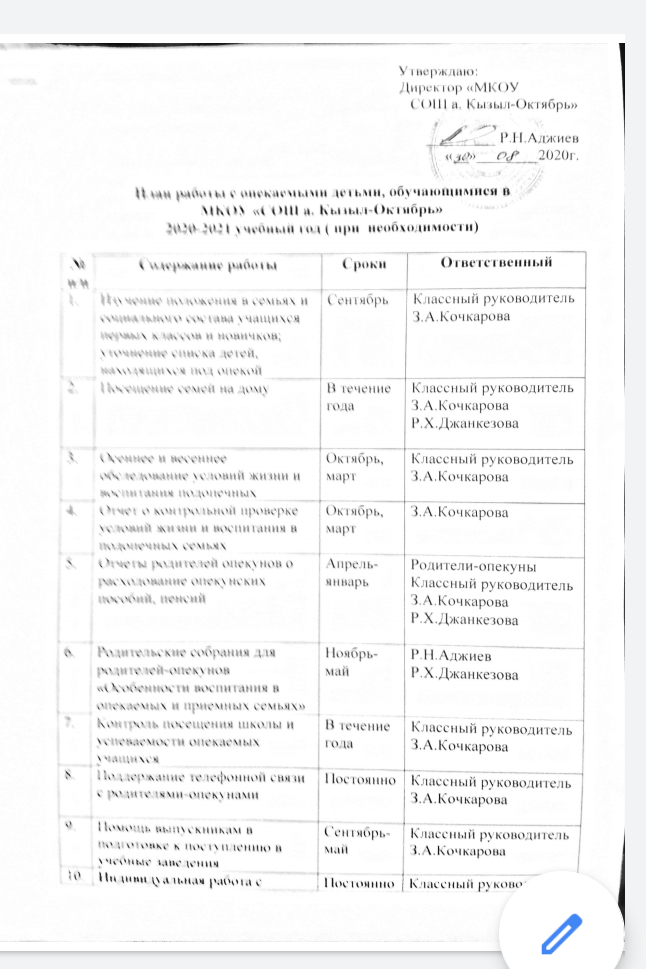 План работы с опекаемыми детьми, обучающимися вМКОУ «СОШ а. Кызыл-Октябрь» 2020-2021 учебный год.( При  не обходимости)№п/пСодержание работыСрокиОтветственный1.Изучение положения в семьях и социального состава учащихся первых классов и новичков; уточнение списка детей, находящихся под опекойСентябрь Классный руководительЗ.А.Кочкарова2.Посещение семей на домуВ течение годаКлассный руководительЗ.А.КочкароваР.Х.Джанкезова3.Осеннее и весеннее обследование условий жизни и воспитания подопечных Октябрь, мартКлассный руководительЗ.А.Кочкарова4.Отчет о контрольной проверке условий жизни и воспитания в подопечных семьяхОктябрь, мартЗ.А.Кочкарова5.Отчеты родителей опекунов о расходование опекунских пособий, пенсийАпрель-январьРодители-опекуныКлассный руководительЗ.А.КочкароваР.Х.Джанкезова6.Родительские собрания для родителей-опекунов «Особенности воспитания в опекаемых и приемных семьях»Ноябрь-майР.Н.АджиевР.Х.Джанкезова7.Контроль посещения школы и успеваемости опекаемых учащихсяВ течение годаКлассный руководительЗ.А.Кочкарова8.Поддержание телефонной связи с родителями-опекунамиПостоянно Классный руководительЗ.А.Кочкарова9.Помощь выпускникам в подготовке к поступлению в учебные заведенияСентябрь- майКлассный руководительЗ.А.Кочкарова10.Индивидуальная работа с опекаемыми детьмиПостоянноКлассный руководительЗ.А.Кочкарова11.Организация внеурочной занятости опекаемыхПостоянно Классный руководительЗ.А.Кочкарова12.Работа с муниципальными органами опеки (отчеты, акты, медосмотр, документация)Постоянно З.А.КочкароваР.Х.Джанкезова13.Анализ успеваемости детей сирот, оставшихся без попечения родителейПо окончанию учебных четвертей и годаКлассный руководитель